GOTT IST GERECHT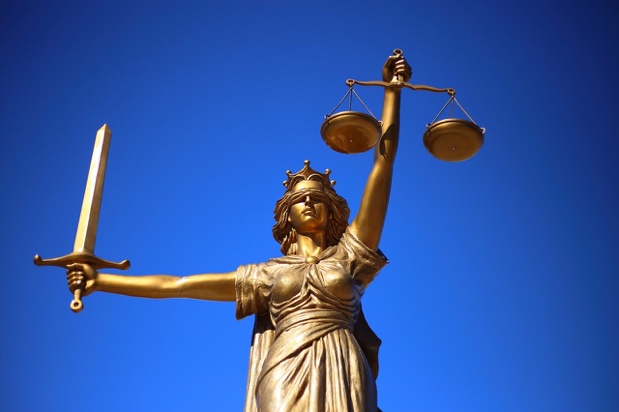 ANBETUNG:Vollkommen und gerecht ist alles, was er tut. Er ist ein Fels – auf ihn ist stets Verlass. Er hält, was er verspricht; er ist gerecht und treu.                                           	    5. Mose 32,4 (HFA)Trotzdem wartet der Herr sehnlich auf den Augenblick, an dem er sich euch wieder zuwenden kann. Er will seine Macht zeigen und sich über euch erbarmen, denn er ist ein Gott, der dem Recht Geltung verschafft. Wie glücklich sind alle, die ihre Hoffnung auf ihn setzen. 		Jes.30,18 (GN)SCHULD BEKENNEN:Um unsere Schuld zu sühnen, hat Gott seinen Sohn am Kreuz vor aller Welt sterben lassen. Daran zeigt sich, dass es gerecht von Gott war, als er die Sünder der Menschen bisher ertrug, er hatte Geduld mit ihnen. Jetzt aber vergibt er ihnen ihre Schuld und erweist damit seine Gerechtigkeit. Gott allein ist gerecht und spricht den von seiner Schuld frei, der an Jesus Christus glaubt.                                                                                                   Röm.3,25u.26 (HFA)
DANKEN:Gross und wunderbar sind deine Taten, Herr, du allmächtiger Gott! Gerecht und zuverlässig sind deine Wege, du König aller Völker!                                     	Offenb.15,3 (HFA)Des Gerechten Gebet vermag viel, wenn es ernstlich ist.                          	 Jak. 5,16 (LUT)Persönliche Notizen: FÜRBITTE:Wer sollte dich, Herr, nicht fürchten und deinem Namen keine Ehre erweisen? Du allein bist heilig. Alle Völker … werden kommen und sich vor dir niederwerfen; denn deine gerechten Taten sind nun für alle offenbar geworden.                                                 	 Offenb.15,4 (GN)(…Namen von Kindern u. Lehrern einsetzen)Persönliche Notizen: